June 13, 2014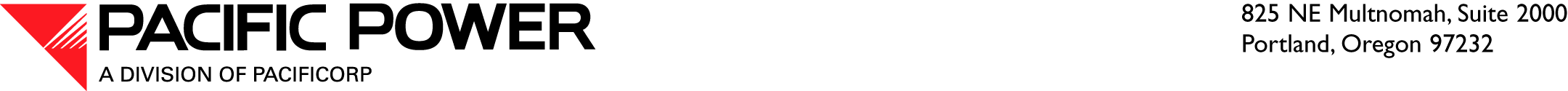 VIA ELECTRONIC FILING AND OVERNIGHT DELIVERYWashington Utilities and Transportation Commission
1300 S. Evergreen Park Drive S.W.
P.O. Box 47250
Olympia, WA  98504-7250Attention:	Steven V. King		Executive Director and SecretaryRE:		Dockets UE-140762 and UE-140617 (consolidated),Docket UE-131384, andDocket UE-140094Motion to Consolidate DocketsPacific Power & Light Company, a division of PacifiCorp, submits its request to consolidate dockets UE-131384 and UE-140094 with its general rate case proceeding.Please direct all service and correspondence related to this filing to:Informal questions concerning this filing may be directed to Natasha Siores, Director, Regulatory Affairs & Revenue Requirement, at (503) 813-6583.Sincerely,R. Bryce DalleyVice President, RegulationEnclosurecc: service lists in dockets: 	UE-140762 and UE-140617 (consolidated)					UE-131384				UE-140094Katherine McDowellMcDowell, Rackner & Gibson PC419 S.W. Eleventh Avenue, Suite 400Portland, OR 97205Telephone: (503) 595-3924Email: Katherine@mcd-law.comSarah K. WallaceAssistant General CounselPacific Power825 NE Multnomah, Suite 1800Portland, OR  97232Telephone: (503) 813-5865Email: sarah.wallace@pacificorp.comWashington DocketsPacific Power825 NE Multnomah, Suite 2000Portland, OR  97232Email: washingtondockets@pacificorp.com